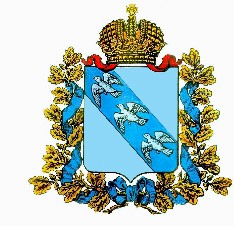 АДМИНИСТРАЦИЯШумаковского сельсоветаСолнцевского района Курской областиПОСТАНОВЛЕНИЕ№ 74 от «28» августа 2019 г. Об утверждении конкурсной документацииВ соответствии с Гражданским кодексом РФ, Федеральным законом от 26.07.2006 г. № 135-ФЗ «О защите конкуренции», Федеральным законом Российской Федерации «О погребении и похоронном деле» от 12.01.1996 № 8-ФЗ, Указом Президента РФ от 29 июня 1996 г. № 1001 «О гарантиях прав граждан на предоставление услуг по погребению умерших», Решением собрания депутатов Шумаковского сельсовета Солнцевского района от 09.08.2019 г. № 47/12 «Об утверждении Положения об организации похоронного дела и о порядке содержания мест захоронений на территории Шумаковского сельсовета Солнцевского района Курской области», руководствуясь Федеральным законом от 06.10.2003 г. № 131-ФЗ «Об общих принципах организации местного самоуправления в Российской Федерации», Уставом муниципального образования «Шумаковский сельсовет» Солнцевского района Курской области, с целью оказания услуг, предоставляемых согласно гарантированному перечню услуг по погребению на территории МО «Шумаковский сельсовет» Солнцевского района Курской области, Администрация Шумаковского сельсовета Солнцевского района ПОСТАНОВЛЯЕТ:		1. Утвердить конкурсную документацию для проведения открытого конкурса по отбору специализированной службы по вопросам похоронного дела для оказания услуг, предоставляемых согласно гарантированному перечню услуг по погребению на территории МО «Шумаковский сельсовет» Солнцевского района Курской области. 	2. Разместить конкурсную документацию на официальном сайте Администрации Шумаковского сельсовета Солнцевского района и провести иные процедуры, предусмотренные действующим законодательством.3. Контроль за исполнением настоящего постановления оставляю за собой.4. Постановление вступает в силу с момента его подписанияГлава Шумаковского сельсоветаСолнцевского района Курская область                             _______________ / И.Н. Горностаева                                                                                                              м.п.